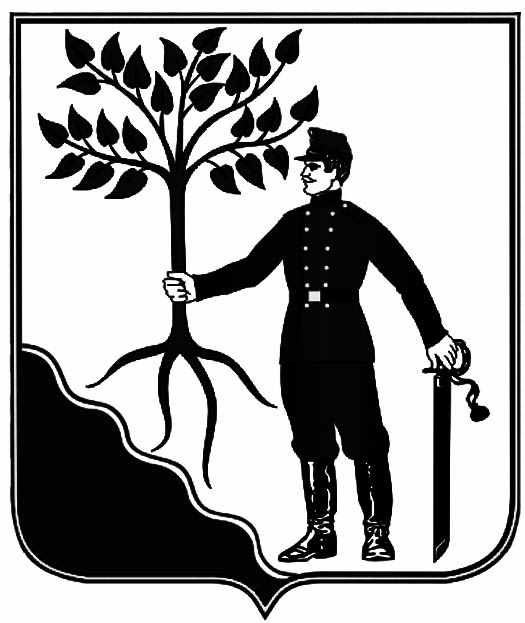 АДМИНИСТРАЦИЯНОВОКУБАНСКОГО ГОРОДСКОГО ПОСЕЛЕНИЯ НОВОКУБАНСКОГО  РАЙОНАПОСТАНОВЛЕНИЕОт 23.10.2023         										№ 1196НовокубанскО признании утратившими силу постановления администрации Новокубанского городского поселения Новокубанского района от 09 декабря 2019 года № 1080 «Об утверждении административного регламента предоставления муниципальной услуги «Внесение изменений в разрешение на строительство»В соответствии с Федеральным законом от 27 июля 2010 года № 210-ФЗ «Об организации представления государственных и муниципальных услуг», Градостроительным кодексом Российской Федерации, Федеральным законом от 06 октября 2003 года № 131-ФЗ «Об общих принципах организации местного самоуправления в Российской Федерации», Постановлением администрации Новокубанского городского поселения Новокубанского района от 04 марта 2022 года № 211 «Об утверждении Порядка разработки и утверждения административных регламентов предоставления муниципальных услуг», п о с т а н о в л я ю:1. Признать утратившими силу: постановление администрации Новокубанского городского поселения Новокубанского района от 09 декабря 2019 года № 1080 «Об утверждении административного регламента предоставления муниципальной услуги «Внесение изменений в разрешение на строительство»;постановление администрации Новокубанского городского поселения Новокубанского района от 20 февраля 2020 года № 145 «О внесении изменений в постановление администрации Новокубанского городского поселения Новокубанского района от 09 декабря 2019 года № 1080 «Об утверждении административного регламента предоставления муниципальной услуги «Внесение изменений в разрешение на строительство»;постановление администрации Новокубанского городского поселения Новокубанского района от 18 мая 2021 года № 535 «О внесении изменений в постановление администрации Новокубанского городского поселения Новокубанского района от 09 декабря 2019 года № 1080 «Об утверждении административного регламента предоставления муниципальной услуги «Внесение изменений в разрешение на строительство».2. Контроль за исполнением настоящего постановления оставляю за собой.3. Настоящее постановление вступает в силу со дня его официального опубликования путем публикации в информационном бюллетене «Вестник Новокубанского городского поселения Новокубанского района» и подлежит размещению на официальном сайте администрации Новокубанского городского поселения Новокубанского района.Исполняющий обязанности главы Новокубанского городскогопоселения Новокубанского района                                                                                                                            А.Е. Ворожко                       Информационный бюллетень «Вестник Новокубанского городского поселения Новокубанского района»№ 69 от 23.10.2023г. Учредитель: Совет Новокубанского городского поселения Новокубанского районаИнформационный бюллетень «Вестник Новокубанского городского поселения Новокубанского района»Адрес редакции-издателя:352235, Краснодарский край, Новокубанский район, г. Новокубанск, ул. Первомайская, 128.Главный редактор  А. Е. ВорожкоНомер подписан к печати 23.10.2023 в 10-00Тираж 30 экземпляровДата выхода бюллетеня 23.10.2023Распространяется бесплатно